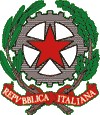 I.C. 3 “de Curtis – Ungaretti” ad Indirizzo MusicaleScuola dell’Infanzia -Scuola Primaria – Scuola Secondaria di 1° grado Sede Centrale: Via Viola, 20 – 80056, Ercolano (NA) - tel. 081/7713113 - fax 0817881289 Plesso Ungaretti: Via Case Vecchie – tel. 0817393861Plesso Genovese: Via Palmieri – tel. 0817881291 C.F. : 95170720635 – Cod. mecc. : NAIC8DA007www.icdecurtisungaretti.edu.it - e-mail: naic8da007@istruzione.it – naic8da007@pec.istruzione.itAllegato 3 PTOF 2022/2025GRIGLIA DI VALUTAZIONE DEL COMPORTAMENTO SCUOLA PRIMARIA CRITERI DI VALUTAZIONEINDICATORI VOTO/GIUDIZIOConvivenza civile e rispetto delle regolePieno rispetto del regolamento d’IstitutoAttenzione e disponibilità verso gli altriRuolo propositivo all’interno della classe e funzione di leader positivoOttimo*Partecipazione e  relazionalità Vivo interesse e partecipazione con interventi pertinenti e personaliAssolvimento completo e puntuale dei doveri scolasticiOttimo*FrequenzaFrequenza assiduaOttimo*Conoscenza di sé (limiti e capacità)È pienamente consapevole delle proprie capacità e dei propri punti deboli e li sa gestireOttimo*Convivenza civile e rispettodelle regolePieno rispetto del regolamento d’istitutoRuolo positivo e collaborativo nel gruppo classeEquilibrio nei rapporti interpersonalidistinto*Partecipazione erelazionalità4.  Vivo interesse e partecipazione costante alle lezioni5.  Regolare assolvimento nelle consegne scolastichedistinto*Frequenza6.Frequenza regolare o assenze sporadichedistinto*Conoscenza di sé (limiti e capacità)7. E’ consapevole delle proprie capacità e dei propri punti deboli e li sa gestiredistinto*Convivenza civile e rispettodelle regoleRispetto delle norme fondamentali del regolamento d’IstitutoRuolo collaborativo al funzionamento del gruppo classeCorrettezza nei rapporti interpersonalibuono*Partecipazione e relazionalità Attenzione e partecipazione costante al dialogo educativoAssolvimento abbastanza regolare nelle consegne scolastichebuono*FrequenzaAlcune assenze e ritardibuono*Conoscenza di sè(limiti e capacità)E’ consapevole delle proprie capacità e dei propri punti deboli e inizia a saperli gestirebuono*Convivenza civile e rispettodelle regole Episodi non gravi di mancato rispetto del regolamento scolasticoRapporti sufficientemente collaborativiRapporti interpersonali non sempre correttidiscreto*Partecipazione e relazionalitàPartecipazione discontinua all’attività didattica e interesse selettivoScarsa puntualità nelle consegne scolastichediscreto*Frequenza6.Ricorrenti assenze e ritardidiscreto*Conoscenza di sé(limiti e capacità)7.  Riconosce generalmente le proprie risorse e capacità ed inizia a saperli gestirediscreto*Convivenza civile e rispettodelle regoleEpisodi ripetuti di mancato rispetto del regolamento scolastico in assenza di ravvedimentoComportamenti soggetti a sanzioni disciplinari con ammonizione del Dirigente Scolastico o sospensione dalle lezioniComportamento scorretto nel rapporto con insegnanti, compagni, personale della scuolaDanni arrecati volontariamente alle persone e/o alle cosesufficiente*Partecipazione erelazionalitàScarsa partecipazione alle lezioni e disturbo condizionante lo svolgimento delle attività didatticheRipetute manifestazioni di disinteresse per le attività scolastichesufficiente*FrequenzaFrequenti assenze e ripetuti ritardisufficiente*Conoscenza di sé(limiti e capacità)Si avvia a identificare punti di forza e di debolezza e cerca di gestirlisufficiente*Convivenza civile e rispettodelle regoleGravi episodi di violazione delle norme contenute nel Regolamento d’Istituto e nel patto di corresponsabilità, che hanno dato luogo a sanzioni disciplinari con sospensione uguale o maggiore di 15 gg. (condizione necessaria)Continue e reiterate violazioni del regolamento d’IstitutoGravi episodi: a) lesivi della dignità di compagni, docenti, personale della scuola; b) con pericolo per l’incolumità delle personeFunzione negativa nel gruppo classeNon sufficiente*Partecipazione erelazionalitàCompleto disinteresse verso il dialogo educativoMancato assolvimento delle consegne scolasticheNon sufficiente*FrequenzaNumerose assenze e ripetuti ritardiNon sufficiente*Conoscenza di sé(limiti e capacità)Non ha ancora consapevolezza dei suoi limiti e capacitàNon sufficiente**Per l’attribuzione del giudizio devono essere presenti almeno quattro indicatori*Per l’attribuzione del giudizio devono essere presenti almeno quattro indicatori*Per l’attribuzione del giudizio devono essere presenti almeno quattro indicatori